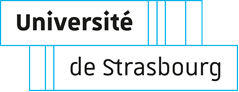 PROCURATION - POWER OF ATTORNEYATTESTATION SUR L’HONNEUR - CERTIFICATE OF HONOUR(A fournir pour toute soutenance de these ou d’HDR  organisée de façon dématérialisée dans le cadre de la crise sanitaire COVID19)(To be provided for any HDR defense organized in a dematerialised way in the context of the health crisis COVID19)Je soussigné(e) M/Mme - I, the undersigned M/Mrs _____________________________________________________Autorise le président de jury M/Mme - Authorizes the Presiding Officer M/Mme : _________________________A signer seul et en mon nom les documents administratifs liés à la soutenance de M/Mme :To sign alone and on my behalf the administrative documents related to the defense of M/Mme:_________________________________________________________________________________________________________Ayant lieu par visio-conférence le - Taking place by videoconference on : ________________________________Ceci à titre exceptionnel et dérogatoire, suite à mon impossibilité d’assister en présentiel à cette soutenance, en raison de la crise sanitaire Covid19.This was done exceptionally and derogatory, following my inability to attend this defence face-to-face, because of the Covid19 health crisis.Je déclare m’engager à assister par la voie de la visioconférence à cette même soutenance.I declare that I undertake to assist by videoconference to this defence.Pour faire valoir ce que de droit,To assert what is right,Date : Signature :Le document est envoyé par courriel dir-formdoct@unistra.fr avant la soutenance.L’original est transmis par courrier au collège doctoral 46 Bld de la Victoire 67000 STRASBOURG pour y être archivé avec le registre de soutenance.